簡単で優しい表情筋のセルフメソッド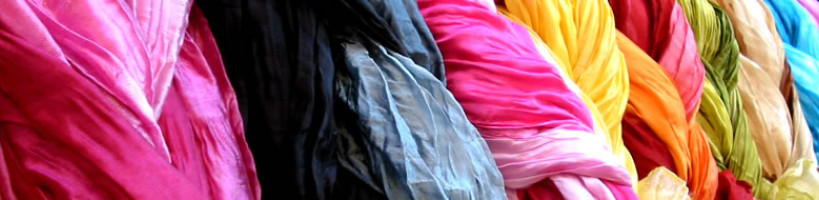 ◆美フェイストレーニング　　とは？？それは、美容鍼鍼灸師とピラティストレーナーが考案した新しいメソッド！「顔周辺の筋肉（特に表情筋）をターゲットとしたエクササイズ&ストレッチタッチワーク。ストレスで硬化した筋肉を回復させ、柔らかく若々しい素肌と表情を取り戻すセルフメソッドです」 必要なのは、お化粧前のひと時やお風呂上がりなどのたった５分！！ 一度スムースな動きを学んでしまえば簡単に行えます。《内容の一例》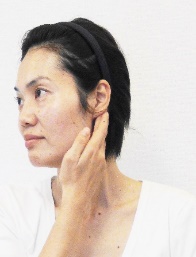 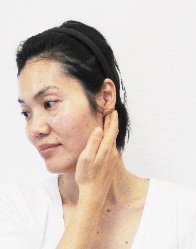 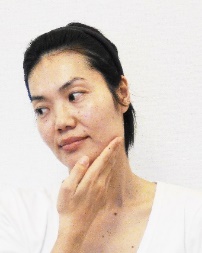 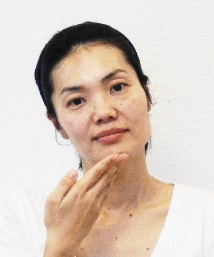 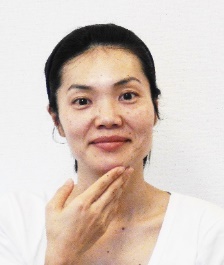 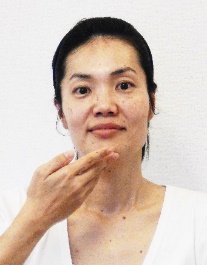 講座では15種類のエクササイズとリンパマッサージを学びます。また、同時に美フェイストレーナー養成講座も開催していきます。美フェイスメソッドを、解剖学からツボ・リンパ神経系学まで10時間学習して頂き、美フェイストレーナーの指導者として活動していけます。活動例…自宅でプチサロンを開きお友達にセミナーを開いてみたり、公民館や公共施設を借りて、プチクラスへと展開…など、産前産後の時間を有効活用してみませんか？「Root for ピラティス&整体Life」http://b-ft.jimdo.comセルフリンパマッサージ